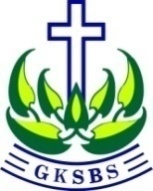 No	:    01/UND-VIII/MPS-GKSBS/2016Lamp	:    TOR Hal	:    Undangan Pertemuan Penulisan Kepada Yth.MPK GKSBS Klasis Tulang BawangMPK GKSBS Klasis Tulang bawang BaratMPK GKSBS Klasis Kota BumiMPK GKSBS Klasis BandarjayaMPK GKSBS Klasis Seputih RamanMPK GKSBS Klasis SribawonoMPK GKSBS Klasis Pugung RaharjoMPK GKSBS Klasis Tanjung KarangMPK GKSBS Klasis MetroCoworkerPdt. Eko Nugroho [Litbang]Bp. Budi Prasetyono [Proceding]Di Tempat PelayananSalam dalam kasih Tuhan Yesus Kristus,Majelis Pimpinan Sinode GKSBS mengundang Majelis Pimpinan Klasis untuk ambil bagian dalam pertemuan Penulisan Terbitan  Semester Genap Sinode GKSBS yang akan dilaksanakan pada :Hari/tanggal	: Senin, 29 Februari 2016Waktu		: Pukul 10.00 Wib s.d. 15.30 WibTempat	: Wisma CentrumAgenda	: Bisa dibaca dalam TOR [Terlampir]Sesuai dengan kebijakan MPS bahwa penulisan bahan-bahan terbitan sinode GKSBS hendaknya dikerjakan di klasis-klasis, maka untuk penulisan bahan terbitan semester genap 2016 ini kami mengharapkan dukungan dan kerjasama dengan klasis-klasis dalam pembiayaan kegiatan ini dengan cara membiayai tranportasi penulis dari klasisnya masing-masing. Adapun daftar nama penulis terlampir. Demikian surat undangan ini kami sampaikan, terima kasih kerjasamanya. Kiranya Tuhan kita Yesus Kristus yang empunya pelayanan ini mamampukan kita melayaniNYa. Metro, 22 Februari 2016Majelis Pimpinan Sinode GKSBS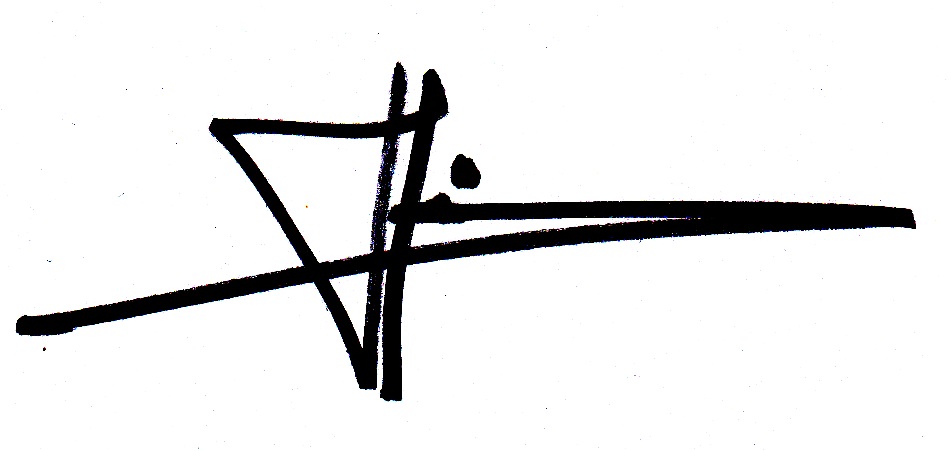 Pdt. A.T. Hariyanto, M.Div.SekretrisTembusan : Bendahara MPS GKSBS PROPOSAL KEGIATAN PERTEMUAN PENULIS BAHAN TERBITAN SEMESTER GANJIL 2016PendahuluanBahan pembinaan yang berupa terbitan baik itu bahan kotbah, Pemahaman Alkitab  Panduan Kebaktian Anak serta bahan lainnya dirasakan menjadi sebuah kebutuhan di jemaat-jemaat sinode GKSBS. Untuk itu setiap semesternya Sinode GKSBS menyusun bahan-bahan pembinaan. Bahan pembinaan dibuat bukan hanya untuk membangun kehidupan spiritualitas jemaat, tetapi juga mewujudkan visi Sinode GKSBS tahun 2015-2020 yaitu; “Menjadi Gereja yang Berdiakonia” dan Sub Tema “Bersama Masyarakat, Gereja Berpartisipasi Membangun Spiritualitas Kedamaian Menuju Kesejahteraan Yang Bermartabat”.  Karena itu diperlukan sebuah pertemuan penulis bahan pembinaan (SAH, PA, Panduan Kebaktian Anak dll) sinode GKSBS yang pelaksanaannya dilakukan dengan memberdayakan pendeta, jemaat dan klasis.KegiatanPERTEMUAN PENULIS  BAHAN TERBITAN SEMESTER GENAP 2016Tujuan:Menyediakan Bahan Khotbah SAH, Panduan PA, Panduan Kebaktian Anak, Bulan Diakonia, MPHB yang mudah dipelajari, diajarkan,dan diterapkan dalam kehidupan seluruh jemaat se sinode GKSBS.Menyepakati bentuk, tehnis dan metode penulisan terbitan sinode GKSBS semester genap tahun 2016.Merancang, membagi tugas dan jadwal penulisan terbitan sinode GKSBS semester  tahun 2016.Waktu & Tempat PelaksanaanHari/tanggal	: Senin, 29 Februari 2016Waktu		: Pukul 10.00 Wib s.d. 15.30 WibTempat	: Wisma CentrumJadual AcaraPesertaPembiayaanKlasis membiayai transportasi penulis dari klasisnya.Sinode membiayai konsumsi, akomodasi, uang kegiatan dan honor tulisan.PenutupDemikian TOR Pertemuan Penulis Terbitan Semester Genap 2016 ini kami buat sebagai acuan pelaksanaan lokakarya. Kiranya Tuhan memampukan kita untuk melaksanakannya dengan sebaik-baiknya, demi kemuliaan Tuhan.      Tulang Bawang Barat, 16 Februari  2016		Hormat Kami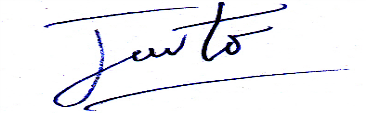   Pdt. Joko Nawanto, S.Th       Penangung Jawab Program IPPWaktu	Acara Fasilitator Keterangan 10.00-10.30 wibPengantarKoordinator PIP10.30-11.30 wibHasil penelitian terbitan GKSBS di jemaat.Koord Litbang11.30-12.30 wibMerancang tulisanKetua tim12.30-13.30 wibMakan siang13.30-15.00 wibPembagian tugas menulis, penjadwalanKetua Tim15.00- 15.30 wibWarnasari dan PenutupKoordiantor IPPBAHAN KHOTBAH [SAH][ 17 tulisan]BAHAN KHOTBAH [SAH][ 17 tulisan]BAHAN KHOTBAH [SAH][ 17 tulisan]PANDUAN  PEMAHAMAN ALKITAB [PA][15  tulisan]PANDUAN  PEMAHAMAN ALKITAB [PA][15  tulisan]PANDUAN  PEMAHAMAN ALKITAB [PA][15  tulisan]NO.PENULISKLASISNOPENULISKLASIS1Pdt. Joko NawantoTuba Barat1Pdt. RibasS. Raman2Pdt. Rekso DarmojoTuba Barat2Pdt. AryamsesSribawono3Pdt. Bambang NHS. Raman3Pdt. Anang W.T. Bawang4Pdt. Yohanes Fajar HMetro4Pdt. Candra IstionoMetro5Pdt. Thomas J. TupanS. Raman5Pdt. DarmantoT. Karang6Pdt. Alfred Ruben GT.S. Rahman6Pdt. Yehuda CRKota Bumi7Pdt. Wahyu KristionoBandarJayaPANDUAN PELAYANAN IBADAH ANAK [ 29 tulisan]PANDUAN PELAYANAN IBADAH ANAK [ 29 tulisan]PANDUAN PELAYANAN IBADAH ANAK [ 29 tulisan]PANDUAN MASA PERAYAAN HIDUP BERKELUARGA ( Minggu ke 2 Oktober )[khotbah 5, Renungan 4, PA Umum 4, PA Pemuda 4, Sarasehan 1, aktifitas 1 ]PANDUAN MASA PERAYAAN HIDUP BERKELUARGA ( Minggu ke 2 Oktober )[khotbah 5, Renungan 4, PA Umum 4, PA Pemuda 4, Sarasehan 1, aktifitas 1 ]PANDUAN MASA PERAYAAN HIDUP BERKELUARGA ( Minggu ke 2 Oktober )[khotbah 5, Renungan 4, PA Umum 4, PA Pemuda 4, Sarasehan 1, aktifitas 1 ]NO.PENULISKLASISNOPENULISKLASIS1Pdt. Pornomo SidiT. Bawang1Pdt. Kurniawan DWTubabar2Pdt. Kris Hermawan S.Kota Bumi2Pdt. Darmawan GintingTubabar3Pdt. Bony J. PairikasKota Bumi3Pdt. Parningotan SiagianS. Raman4Pdt. Sabam TambunanT. Karang4Pdt. Erik T PurbaS. Raman5Pdt. SumarnoT. Karang5Pdt. Kurniawan DWB Jaya6Pdt. Thresia T.T.Tuba Barat7Pdt. Andri SaragihB. Jaya8Pdt. Heri SurawanMetro9Pdt. Theofilus ARPugung R.10Pdt. Eko Puji CahyonoSribawono11Pdt Heri SurawanMetroPANDUAN BULAN DIAKONIA ( Juli )(5 kotbah, 4 PA Umum, 4 PA Pemuda, 1 saresehan, 1 aktifitas Jemaat, 4 Renungan)PANDUAN BULAN DIAKONIA ( Juli )(5 kotbah, 4 PA Umum, 4 PA Pemuda, 1 saresehan, 1 aktifitas Jemaat, 4 Renungan)PANDUAN BULAN DIAKONIA ( Juli )(5 kotbah, 4 PA Umum, 4 PA Pemuda, 1 saresehan, 1 aktifitas Jemaat, 4 Renungan)PENELITI DAN PROCEDINGPENELITI DAN PROCEDINGPENELITI DAN PROCEDINGNOPENULISKlasis NOPENULISKlasis 1Pdt. Henriette N.Coworker1Pdt. Eko NugrohoPeneliti2Pdt Yohanes Eko PPungung R2Budi PrasetyonioProceding3Pdt Prasetya AjiPungung R4Pdt Indro SugiotoPungung R5Pdt Karel BarusPungung R